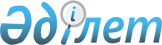 Об утверждении предельной цены оптовой реализации сжиженного нефтяного газа на внутреннем рынкеПриказ Министра энергетики Республики Казахстан от 5 июля 2016 года № 301. Зарегистрирован в Министерстве юстиции Республики Казахстан 12 июля 2016 года № 13909

      В соответствии с подпунктом 7) статьи 6 Закона Республики Казахстан от 9 января 2012 года «О газе и газоснабжении» ПРИКАЗЫВАЮ:



      1. Утвердить предельную цену оптовой реализации сжиженного нефтяного газа на внутреннем рынке Республики Казахстан на период по 30 сентября 2016 года в размере 23 106,45 тенге (двадцать три тысячи сто шесть тенге сорок пять тиын) за тонну без учета налога на добавленную стоимость.



      2. Департаменту развития газовой промышленности Министерства энергетики Республики Казахстан в установленном законодательством Республики Казахстан порядке обеспечить:

      1) государственную регистрацию настоящего приказа в Министерстве юстиции Республики Казахстан;

      2) направление копии настоящего приказа на официальное опубликование в периодические печатные издания и информационно-правовую систему «Әділет» в течение десяти календарных дней после его государственной регистрации в Министерстве юстиции Республики Казахстан, а также в Республиканское государственное предприятие на праве хозяйственного ведения «Республиканский центр правовой информации» Министерства юстиции Республики Казахстан» в течение пяти рабочих дней со дня получения зарегистрированного приказа;

      3) размещение настоящего приказа на официальном интернет-ресурсе Министерства энергетики Республики Казахстан и интранет-портале государственных органов;

      4) в течение десяти рабочих дней после государственной регистрации настоящего приказа в Министерстве юстиции Республики Казахстан представление в Департамент юридической службы Министерства энергетики Республики Казахстан сведений об исполнении мероприятий, предусмотренных подпунктами 2) и 3) настоящего пункта.



      3. Контроль за исполнением настоящего приказа возложить на курирующего вице-министра энергетики Республики Казахстан.



      4. Настоящий приказ вводится в действие по истечении десяти календарных дней после дня его первого официального опубликования.      Министр энергетики

      Республики Казахстан                       К. Бозумбаев      «СОГЛАСОВАН»

      И.о. Министра национальной экономики

      Республики Казахстан

      ______________ М. Кусаинов

      «___» __________2016 года
					© 2012. РГП на ПХВ «Институт законодательства и правовой информации Республики Казахстан» Министерства юстиции Республики Казахстан
				